Test yourself.Una vez que hayas realizado la guía anterior y ojalá sin mirarla, realiza estos ejercicios para comprobar cuanto has aprendido.-En el rectángulo 1 debes completar con un objeto-En el rectángulo 2, debes completar con “There is- There are”-En el rectángulo 3, debes completar con las palabras que faltan para que la oración esté completa.-En el último rectángulo, debes crear tú las oraciones.Todas las oraciones debes hacerlas según los dibujos de cada rectángulo.Palabras nuevas: IN		dentroNEXT TO	al ladoBEHIND		detrásLa palabra “A” cambia a “AN”, cuando la palabra que le sigue comienza con un sonido de vocal.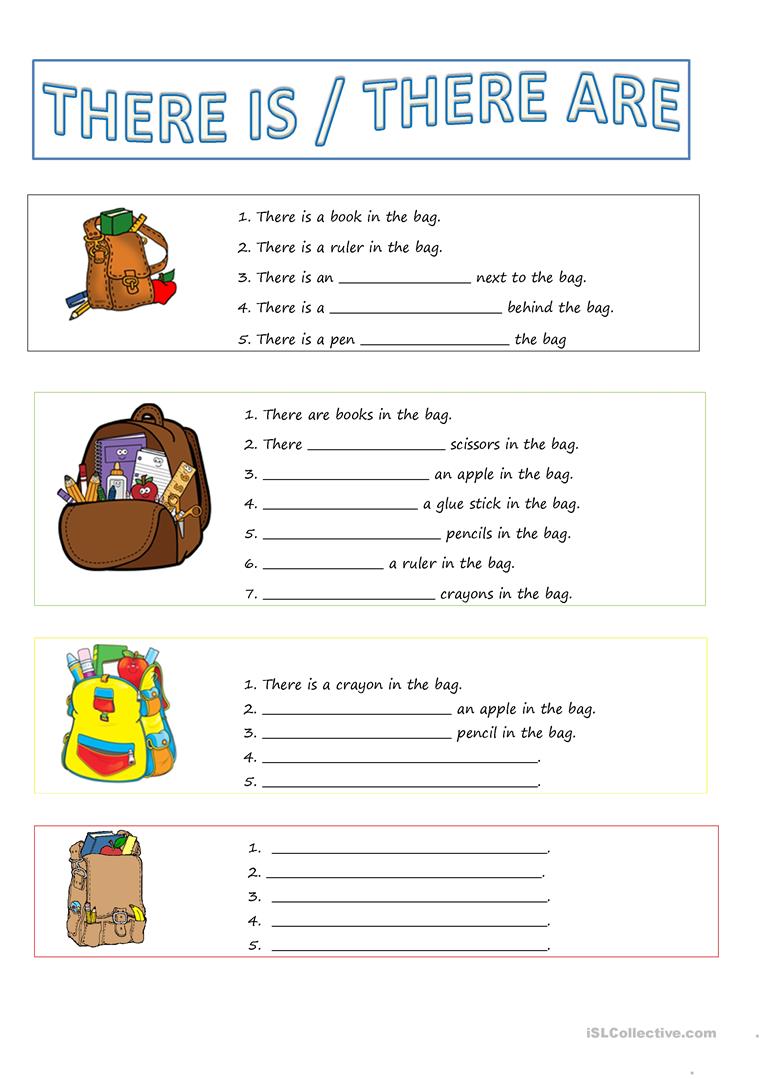 En la siguiente guía debes contar los útiles escolares y escribir la cantidad en los cuadritos.Luego debes crear preguntas y sus respectivas respuestas:Example: -HOW MANY SCISSORS ARE THERE?-THERE ARE SEVEN SCISSORS.Be successful! (Éxito!)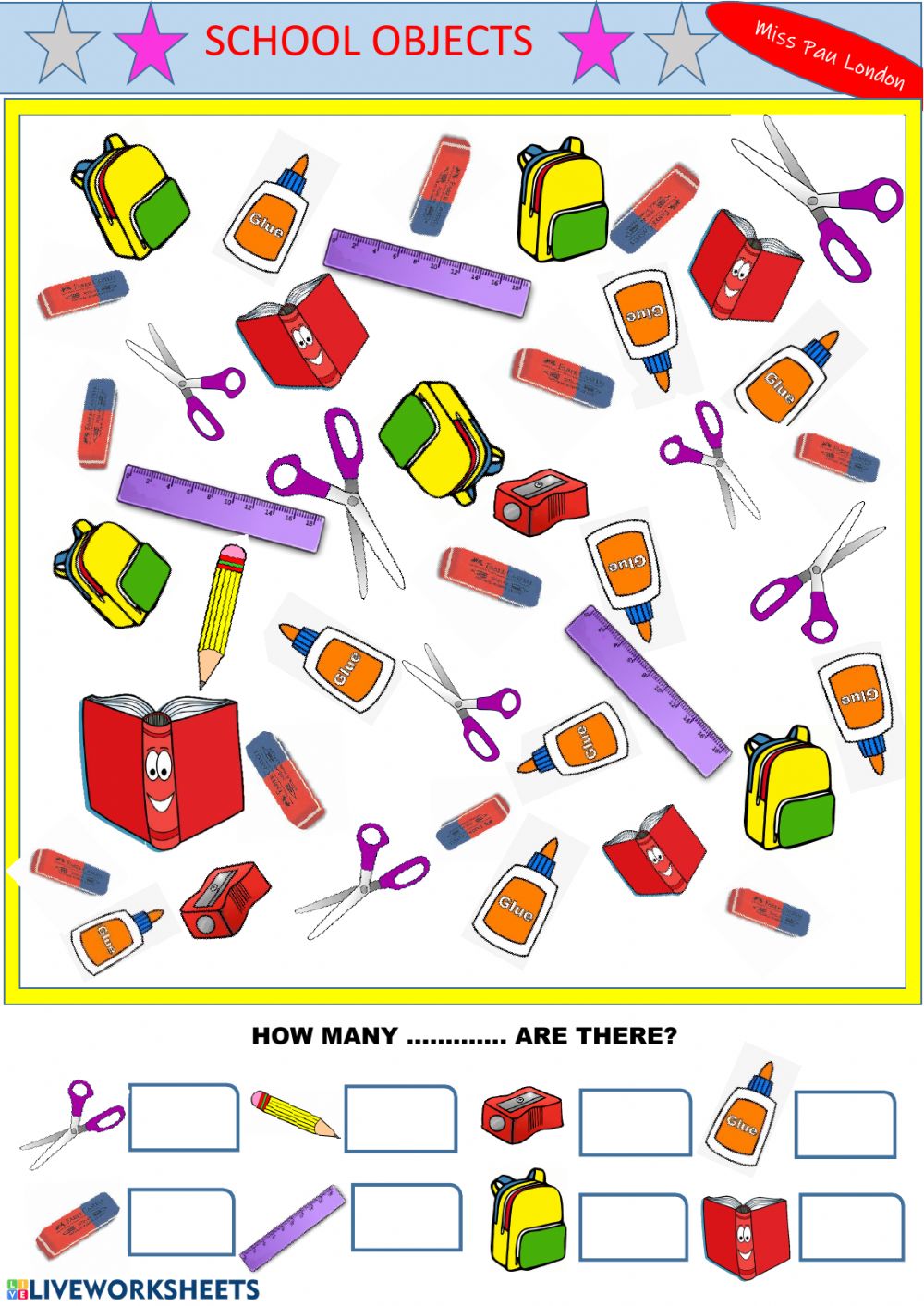 